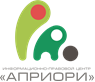 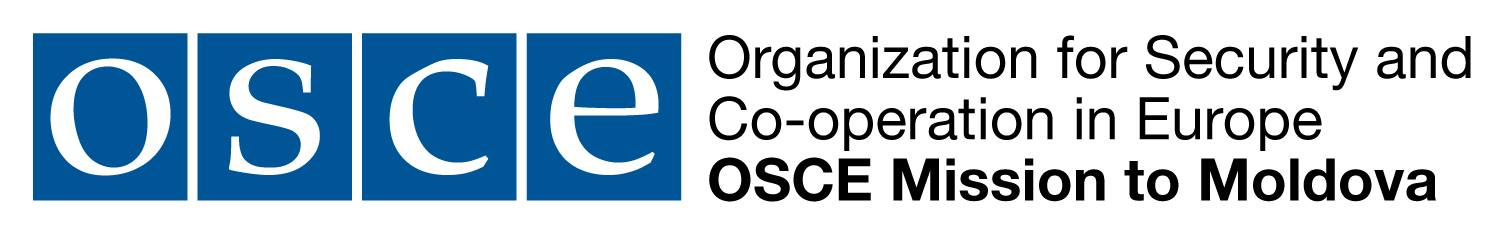 Заявка на участие в программе наставничества по принципу «равный-равному» для НПО Приднестровья(2018 г.)Заполненные заявки просим отправить на  e-mail: info@apriori-center.org с пометкой «Заявка на участие в программе наставничества» (к заявке также должно быть приложено мотивационное письмо)Крайний срок подачи заявки на участие:  10 июня 2018 годаРезультаты отбора будут сообщены претендентам до 13 июня 2018 г. Контактное лицо:  Раиса Асауляк (777) 16515, (533) 83058   Информация об организацииИнформация об организацииИнформация об организацииИнформация об организацииИнформация об организацииИнформация об организацииНазвание:Дата регистрации:Адрес юридический:Адрес офиса:телефон:e-mail:Сайт:Основные направления деятельности:Целевые группы организации:Услуги, предоставляемые организацией:Результаты деятельности организации:Каких изменений в сообществе организация хочет достичь в будущем:Информация о руководителе организацииИнформация о руководителе организацииИнформация о руководителе организацииИнформация о руководителе организацииИнформация о руководителе организацииИнформация о руководителе организацииФамилия, имя руководителя: Стаж руководства данной организацией:e-mail:телефон:Информация о команде НПОИнформация о команде НПОИнформация о команде НПОИнформация о команде НПОИнформация о команде НПОИнформация о команде НПОФамилия, имя каждого члена команды (добавьте, пожалуйста, необходимое количество строк)Фамилия, имя каждого члена команды (добавьте, пожалуйста, необходимое количество строк)Фамилия, имя каждого члена команды (добавьте, пожалуйста, необходимое количество строк)Функция в организацииФункция в организацииСтаж работы в организацииОбщее количество человек в команде:Информация о потребностях организации для работы с экспертом Информация о потребностях организации для работы с экспертом Информация о потребностях организации для работы с экспертом Информация о потребностях организации для работы с экспертом Информация о потребностях организации для работы с экспертом Информация о потребностях организации для работы с экспертом Области, которые вы считаете проблемными в функционировании вашей НПО (Укажите, пожалуйста, минимум 3 пункта)Области, которые вы считаете проблемными в функционировании вашей НПО (Укажите, пожалуйста, минимум 3 пункта)Область (тема), над которой вы хотите сосредоточиться в составе всей команды при работе с экспертом: Область (тема), над которой вы хотите сосредоточиться в составе всей команды при работе с экспертом: Имеется ли у вашей организации опыт в выбранной области для работы с экспертом в данной программе? Если да, то – какой именно? Что удалось, что – нет?Имеется ли у вашей организации опыт в выбранной области для работы с экспертом в данной программе? Если да, то – какой именно? Что удалось, что – нет?Какие задачи ставит перед собой команда организации для работы в программе наставничества? (Сформулируйте, пожалуйста, минимум 3 задачи)Какие задачи ставит перед собой команда организации для работы в программе наставничества? (Сформулируйте, пожалуйста, минимум 3 задачи)На какие вопросы Вы хотите получить ответы в ходе работы с экспертом? (Укажите, пожалуйста, минимум 3 вопроса)На какие вопросы Вы хотите получить ответы в ходе работы с экспертом? (Укажите, пожалуйста, минимум 3 вопроса)Какого результата Вы хотите достичь в ходе работы с экспертом? Какого результата Вы хотите достичь в ходе работы с экспертом? Можете ли Вы подтвердить готовность всех членов команды активно участвовать в ходе всего процесса работы с экспертом и нацеленность на реализацию поставленных задач? Можете ли Вы подтвердить готовность всех членов команды активно участвовать в ходе всего процесса работы с экспертом и нацеленность на реализацию поставленных задач? Можете ли Вы подтвердить готовность всех членов команды активно участвовать в ходе всего процесса работы с экспертом и нацеленность на реализацию поставленных задач? Можете ли Вы подтвердить готовность всех членов команды активно участвовать в ходе всего процесса работы с экспертом и нацеленность на реализацию поставленных задач? Можете ли Вы гарантировать предоставление отчета об итогах участия в программе наставничества? Можете ли Вы гарантировать предоставление отчета об итогах участия в программе наставничества? Можете ли Вы гарантировать предоставление отчета об итогах участия в программе наставничества? Можете ли Вы гарантировать предоставление отчета об итогах участия в программе наставничества? Принимала ли организация когда-либо участие в подобных программах?Принимала ли организация когда-либо участие в подобных программах?Принимала ли организация когда-либо участие в подобных программах?Принимала ли организация когда-либо участие в подобных программах?